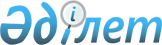 Об определении категории граждан, расходы которых по плате за пользование жилищем в частном жилищном фонде, возлагаются на местный бюджетРешение Теректинского районного маслихата Западно-Казахстанской области от 14 июля 2021 года № 7-1. Зарегистрировано в Министерстве юстиции Республики Казахстан 28 июля 2021 года № 23741
      В соответствии с пунктом 3 статьи 97 Закона Республики Казахстан "О жилищных отношениях" Теректинский районный маслихат РЕШИЛ:
      1. Определить следующую категорию граждан, расходы которых по плате за пользование жилищем в частном жилищном фонде, возлагаются на местный бюджет:
      государственные служащие;
      работники бюджетных организаций.
      2. Руководителю аппарата Теректинского районного маслихата (Б.Кенжегулов) обеспечить государственную регистрацию данного решения в Министерстве юстиции Республики Казахстан.
      3. Настоящее решение вводится в действие по истечении десяти календарных дней после первого официального опубликования.
					© 2012. РГП на ПХВ «Институт законодательства и правовой информации Республики Казахстан» Министерства юстиции Республики Казахстан
				
      Секретарь Теректинского районного маслихата

А. Нургалиев
